Мета: формувати уявлення про народні звичаї та традиції українського народу; ознайомити дітей з обрядами колядування, щедрування, засівання; вдосконалювати вокально-хорові здібності, відчуття ритму; збагачувати словниковий запас дітей, розвивати зв’язне мовлення; виховувати любов і повагу до народних традицій та звичаїв українців.Дійові особи: ведуча, діти.Ведуча: Добрий день, діти. Рада бачити вас здоровеньких та рум’яних. А чи знаєте ви, з якої нагоди ми всі тут дружно зібралися? Різдво зустрічати, Новий рік відзначати. Звичайно, Різдво і Новий рік - наші веселі та сімейні свята. Збираються разом рідні та близькі люди, обдаровують один одного подарунками, співають пісні, водять хороводи. Діти: 1.З Новим роком Вас вітаєм,           Щастя й радості бажаєм!           Щоб з роси Вам і з води           В дім достатки йшли завжди.           2.Щоб були у Вас в оселі           Всі здорові і веселі,           Щоб довіку Ваша хата           Була друзями багата.Ведуча: Давайте заспіваємо пісню про Новий рік.Пісня «Завітає Новий рік»Ведуча: В ніч перед Різдвом діти і молодь ходили від хати до хати, зупинялися під вікнами і славили господарів, бажали їм у піснях та віршах добра і благополуччя. Пісні ці називалися колядками. були вони новорічними, були і різдвяними.Діти: 3.День сьогодні не простий,День до нас прийшов святий,Настало Різдво,Починається торжество.4.Зайнялася ясна зірка,Ясна зірка з-під вечірка,Освітила нам дорогу,Та йде до вашого порогу.5. Прийшли хлопці та дівчата,Із Різдвом вас привітати,Із Різдвом вас привітати,Всім здоровя побажати.6. Добрий вечір,господарюУ вашій оселіПрийміть нині побажанняНа свята веселі.Коляда «Добрий вечір, тобі»Ведуча: Від Різдва і до Хрещення, приготувавши гостину,Співали різні колядки по дворах ходили в святки.Вбиралися і жартували, свято чекали і любили,Так давайте ж зараз, зустрінемо ми його у нас.                                               Чути, чути, чути дзвін, їдуть гості на поклінІз країни Коляди віншувати нам чи ні?Діти: 7.Коли коляда йде від хати до хати,Я хочу вам людоньки повіншувати:Здоровими будьте, як бук у Карпатах,                                                                                          По вінця най повниться радістю хата,8.Комори - ковбасами і калачами,А дружба завжди процвітає між нами.Дай Боже, любові і щастя від нині                                                                                                    Усій нашій славній вкраїнській родині!Ведуча: Різдво - дуже радісне свято. Люди веселилися і раділи, дізнавалися про народження божественного немовляти Ісуса Христа. Про появу в Вифлеємі на світ чарівного немовляти зірка сповістила, засіяла на небі. З тих пір зірка є символом Різдва.колядка «Хай Ісус мале дитя»Ведуча: Згадаймо ж нині всі Різдвяні свята чарівні,Щоб в святвечір скрізь лунали, колядки давні голосні.А в щедрий вечір засівали зерном світлиці нам усім,Щоб за врочистим столом, раділи святам і зимі.Щоб люди завжди шанували, звичаї рідної землі.Діти: 9.Сієм, сієм, посіваєм, з Новим роком вас вітаєм,Сійся, родися, жито і пшениця,Радість у полечках хай заколоситься!З Новим роком, з новим щастям!10.Сієм, сієм, посіваєм, з Новим роком вас вітаєм,Діти хай зростають наче соколята,Батькові й матері веселії свята!З Новим роком, з новим щастям!11.Сієм, сієм, посіваєм, з Новим роком вас вітаєм,Славою лине пісня солов’їна,Хай розквітає наша Україна!З Новим роком, з новим щастям!Коляда «Різдвяна радість»Ведуча: Прощавайте мир цій хаті, будьте щасливі й багаті.Майте долю тільки гожу, вірте в ласку тільки божу,Божа ласка вас спасе, щастя й долю принесе.Яка ж багата українська земля чудовими святами, звичаями, обрядами.Саме вам діти, зберігати їх, любити та продовжувати.Всім дорослим і маленьким,Зичу жити здоровеньким,На потіху всій родині,                                                                                                                       І на славу Україні!Під пісню «Україна колядує» діти виходять із залу.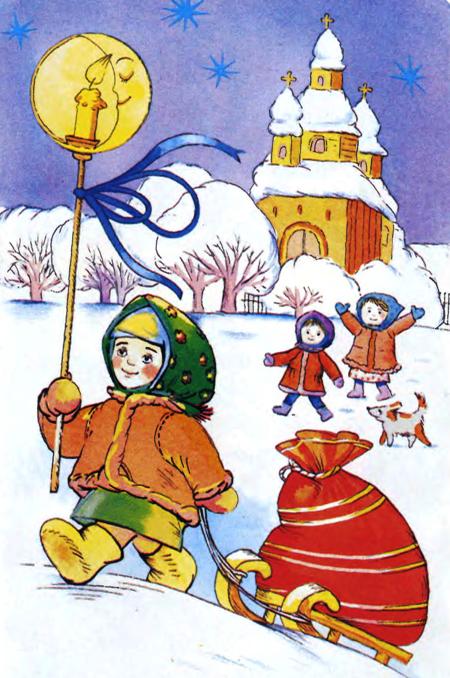 Розвага                           (старший дошкільний вік)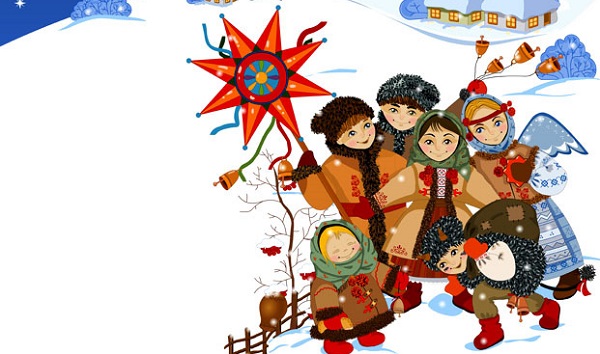 